Nomor	: W3-A/1230/KU.01/III/2023	     13 Maret 2023Lamp.	: satu lampiranHal	: Permintaan Pengaktifan Kembali 		Supplier Tipe 3 (Pegawai)Yth.Kepala Kantor Pelayanan Perbendaharaan Negara PadangditempatDengan memperhatikan Peraturan Direktur Jenderal Perbendaharaan Nomor: 
PER-58/PB/2013 tentang Pengelolaan Data Supplier dan Data Kontrak dalam Sistem Perbendaharaan dan Anggaran Negara, dengan ini kami mengajukan permintaan pengaktifan kembali informasi rekening pegawai pada data Supplier: Nama Supplier 	: ELHAM SAIROSI    Nomor Register Supplier (NRS)	: 831830/3_26515Identitas rekening pegawai yang diaktifkan kembali adalah sebagai berikut :Alasan pengaktifan kembali informasi rekening pegawai tersebut di atas adalah pegawai tersebut kembali aktif bekerja/dimutasikan pada satker lama sesuai dengan Surat Keputusan Ketua Pengadilan Tinggi Agama Padang Nomor : W3-A/1090/KP.04.6/3/2022 tanggal 31 Maret 2022.Apabila di kemudian hari terdapat konsekuensi atas data yang kami sampaikan, maka kami menyatakan siap menanggung segala akibat dan tanggungjawab yang ditimbulkan oleh data yang kami sampaikan.Demikian atas kerjasama Saudara disampaikan terimakasih.Pejabat Pembuat Komitmen,MUKHLIS, SHNIP 19730224.200312.1.002PENGADILAN TINGGI AGAMA PADANG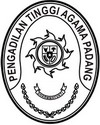 Jl. By Pass Km 24 Anak Air, BatipuhPanjang, Koto TangahTelp.(0751) 7054806 fax (0751) 40537Website: www.pta-padang.go.id Email: admin@pta-padang.go.idPADANG 25171NoData pegawai yang diaktifkan kembaliData pegawai yang diaktifkan kembaliData pegawai yang diaktifkan kembaliData pegawai yang diaktifkan kembaliNoNamaNIPNama BankNomor Rekening1ELHAM SAIROSI198510242009041002Bank Rakyat Indonesia 005801065017508     